109/08/06製表 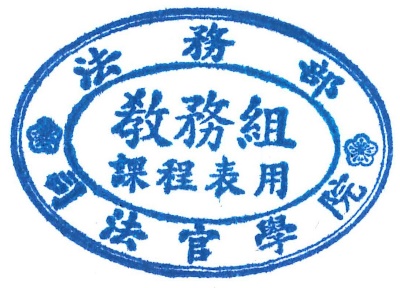 法務部司法官學院檢察事務官在職訓練課程-網路時代之數位採證工作坊課程表(遠距)中華民國109年9月15日至109年9月17日止法務部司法官學院檢察事務官在職訓練課程-網路時代之數位採證工作坊課程表(遠距)中華民國109年9月15日至109年9月17日止法務部司法官學院檢察事務官在職訓練課程-網路時代之數位採證工作坊課程表(遠距)中華民國109年9月15日至109年9月17日止法務部司法官學院檢察事務官在職訓練課程-網路時代之數位採證工作坊課程表(遠距)中華民國109年9月15日至109年9月17日止法務部司法官學院檢察事務官在職訓練課程-網路時代之數位採證工作坊課程表(遠距)中華民國109年9月15日至109年9月17日止法務部司法官學院檢察事務官在職訓練課程-網路時代之數位採證工作坊課程表(遠距)中華民國109年9月15日至109年9月17日止法務部司法官學院檢察事務官在職訓練課程-網路時代之數位採證工作坊課程表(遠距)中華民國109年9月15日至109年9月17日止日期日期109/09/14109/09/15109/09/16109/09/17109/09/18時間星期一二三四五上08:00｜08:50研習時間現場搜證標準作業程序與分析1-手機蒐證及現場證物之蒐證處理方式(08:30-10:00)　2/2講授者研習時間現場搜證標準作業程序與分析1-手機蒐證及現場證物之蒐證處理方式(08:30-10:00)　2/209:00｜09:50區塊鏈入門(09:00-10:30)
2/2現場搜證標準作業程序與分析1-手機蒐證及現場證物之蒐證處理方式(08:30-10:00)　2/2講授者許創辦人明恩林警務正芳如10:10｜11:00由辯護人之角度看網路犯罪攻防對策
(10:40-12:10)
2/2電腦網路新興犯罪案例分享2-從美光聯電營業秘密案談起2/2講授者由辯護人之角度看網路犯罪攻防對策
(10:40-12:10)
2/2電腦網路新興犯罪案例分享2-從美光聯電營業秘密案談起2/211:10｜12:00由辯護人之角度看網路犯罪攻防對策
(10:40-12:10)
2/2電腦網路新興犯罪案例分享2-從美光聯電營業秘密案談起2/2午講授者葉律師奇鑫陳檢察官立偉簡調查官稚軒午休下14:00｜14:50電腦網路新興犯罪案例分享1-由比特幣吸金案談起2/2現場搜證標準作業程序與分析2-雲端證物蒐證處理方式與映像檔、證物Mount檢視及初步分析　3/3區塊鏈科技與法庭證據據之現在與未來2/2講授者電腦網路新興犯罪案例分享1-由比特幣吸金案談起2/2現場搜證標準作業程序與分析2-雲端證物蒐證處理方式與映像檔、證物Mount檢視及初步分析　3/3區塊鏈科技與法庭證據據之現在與未來2/215:00｜15:50電腦網路新興犯罪案例分享1-由比特幣吸金案談起2/2現場搜證標準作業程序與分析2-雲端證物蒐證處理方式與映像檔、證物Mount檢視及初步分析　3/3區塊鏈科技與法庭證據據之現在與未來2/2講授者洪檢察官國朝許檢察事務官懷文現場搜證標準作業程序與分析2-雲端證物蒐證處理方式與映像檔、證物Mount檢視及初步分析　3/3溫專任助理教授祖德16:10｜17:00研習時間　現場搜證標準作業程序與分析2-雲端證物蒐證處理方式與映像檔、證物Mount檢視及初步分析　3/3研習時間　講授者研習時間　黃警務正翔偉研習時間　17:10｜18:00研習時間　研習時間　研習時間　午講授者研習時間　研習時間　研習時間　1.	為確保課程授課品質，請利用9/10、9/11上午9-12與工程師上線時間與學院進行連線測試。2.	請於測試前先行採購耳機、麥克風設備（USB介面），俾利測試及遠距同步教學課程使用。1.	為確保課程授課品質，請利用9/10、9/11上午9-12與工程師上線時間與學院進行連線測試。2.	請於測試前先行採購耳機、麥克風設備（USB介面），俾利測試及遠距同步教學課程使用。1.	為確保課程授課品質，請利用9/10、9/11上午9-12與工程師上線時間與學院進行連線測試。2.	請於測試前先行採購耳機、麥克風設備（USB介面），俾利測試及遠距同步教學課程使用。1.	為確保課程授課品質，請利用9/10、9/11上午9-12與工程師上線時間與學院進行連線測試。2.	請於測試前先行採購耳機、麥克風設備（USB介面），俾利測試及遠距同步教學課程使用。1.	為確保課程授課品質，請利用9/10、9/11上午9-12與工程師上線時間與學院進行連線測試。2.	請於測試前先行採購耳機、麥克風設備（USB介面），俾利測試及遠距同步教學課程使用。1.	為確保課程授課品質，請利用9/10、9/11上午9-12與工程師上線時間與學院進行連線測試。2.	請於測試前先行採購耳機、麥克風設備（USB介面），俾利測試及遠距同步教學課程使用。